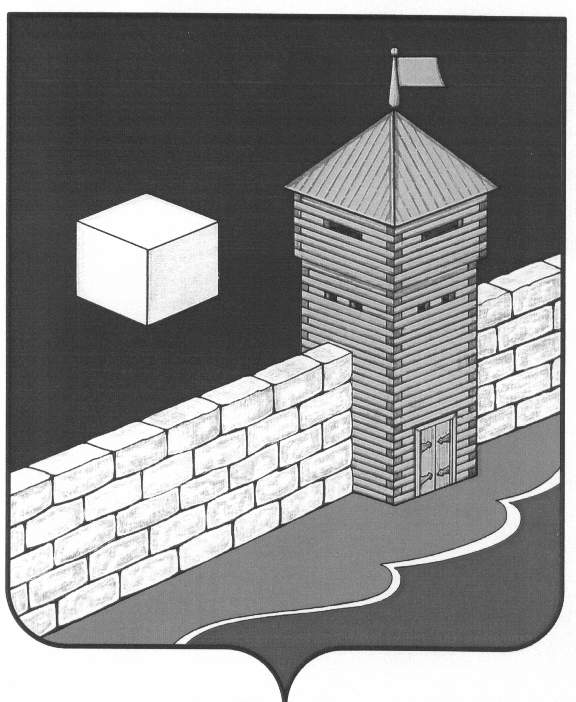  АДМИНИСТРАЦИЯ КОЕЛГИНСКОГО СЕЛЬСКОГО ПОСЕЛЕНИЯЕТКУЛЬСКОГО МУНИЦИПАЛЬНОГО РАЙОНАПОСТАНОВЛЕНИЕ10.01.2017 г. №____О проведении публичных слушаний по подготовке проекта планировки и проекта межевания территории земельного участка В соответствии со статьей 28 Федерального закона №131-ФЗ «Об общих принципах организации местного самоуправления в Российской Федерации»  от 06.10.2005г.,  Уставом Коелгинского сельского поселения,Администрация Коелгинского сельского поселения ПОСТАНОВЛЯЕТ:Провести публичные слушания по подготовке  проекта планировки и проекта межевания территории земельного участка для строительства  линейного  объекта  «Газоснабжение животноводческого комплекса с. Коелга Еткульского района Челябинской области»  10.02.2017 г.Создать рабочую группу по подготовке и проведению публичных слушаний (Приложение №1).Поручить рабочей группе, осуществить подготовку и проведение публичных слушаний.Опубликовать настоящее постановление в общественно-политической газете Еткульского района «Искра» и разместить на странице Коелгинского  сельского поселения сайта Еткульского муниципального района в сети «Интернет».  Глава Коелгинского   сельского поселения  	                           В.А. ТоммПриложение № 1            к постановлению администрацииКоелгинского сельского поселения от 10.01.2017г.  №__Состав рабочей группы  для проведения публичных слушаний по подготовке проекта планировки и проекта межевания территории земельного участка Коелгинского сельского поселенияТомм В.А. - Глава Коелгинского сельского поселения;2. Левашов Ю.А. – председатель Совета депутатов Коелгинского сельского поселения;3. Левашов А.Н.  – И.о. заместителя главы Коелгинского сельского поселения4. Редникова Е.А. - инспектор Администрации Коелгинского сельского поселения